						 Davyhulme Park Golf Club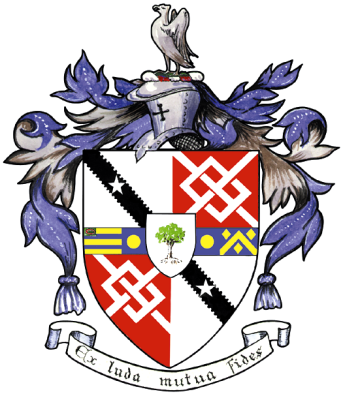 Gleneagles RoadDavyhulmeMANCHESTERM41 8SATel. 0161 748 2260www.davyhulmeparkgolfclub.co.ukSENIOR MENS OPEN - THURSDAY 8th June 2017Four Ball Better Ball Stableford Competition  RESULTCongratulations to winners of Pro shop vouchers to the value statedWinners – Mr C. Fairhurst & Mr C Heyland with 47 points - £100.00 each – Vicars Cross G.C.2nd prize – Mr S Wilson & Mr J Wheeler with 45 points cpo - £80.00 each – Heaton Moor G.C.3rd Prize – Mr R Pomfret & Mr M Diggins with 45 points cpo - £60.00 each – Greenmount G.C.4th Prize – Mr S Wilkinson & Mr I Chester with 44 points - £40.00 each – Rossendale G.C.5th Prize– Mr N Gee & Mr D Mellor 43 points cpo - £20.00 each – Dean Wood G.C.ADDITIONALLYthe winners of the draw for a free 2ball entry to any 2018 Seniors Open are:Mr D Tracey & Mr Cheong of Greenmount G.C.&Mr J Sharpe & Mr B Weston of Haydock Park G.C.Thank you for your support and hope to see you again at:2017 Opens - 20th July, 7th September & 4th December&2018 Opens - 7th June, 19th July, 6th September & 3th DecemberThank you for entering, Mike Goman, Seniors SecretaryTel. 0161 747 4070 email: gomanmj@gmail.comor gm@davyhulmeparkgolfclub.co.uk